Investitionsbank Schleswig-Holstein (IB.SH)Wohnquartiersentwicklung/Städtebauförderung24091 KielVerwendungsnachweis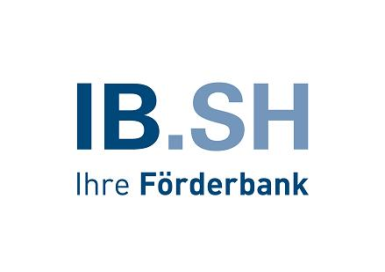 gem. Ziffer 6.4 der Förderrichtlinie zum Programm zur Förderung der Innenstadtentwicklung und der Stadt- und Ortszentren (Innenstadtprogramm)Allgemeine AngabenAnsprechpartner/inAngaben zur MaßnahmeZahlenmäßiger Nachweis GesamtförderungAbschlussberichtBestätigungen/ErklärungenIch versichere die Richtigkeit und Vollständigkeit der Angaben und der beigefügten Unterlagen sowie die Übereinstimmung der Beträge mit den Büchern und Belegen.Name der KommuneKurzbezeichnung/ Titel der MaßnahmeAntragsnummerVor- und NachnameFunktionTelefonnummerE-Mail-AdresseMaßnahmenbeginn amMaßnahmenabschluss amZustimmung zum vorzeitigen MaßnahmenbeginnJa, am ___________________NeinBeantragtes AufgabenfeldBeantragtes AufgabenfeldKurzfristig umsetzbare Strategien/Maßnahmen und städtebauliche/bauliche ProjekteMittelfristig wirkende Konzepte und Strategien für städtische Räume mit Zentrumsfunktion, auf deren Grundlage entwickelte Maßnahmen und städtebauliche oder bauliche ProjekteSollgem. AntragIstgem. AbrechnungGesamtkosten€€-Nicht zuwendungsfähige Kosten€€=Zuwendungsfähige Kosten€€-Eigenanteil Kommune€€-Eigenanteil Dritte€€=Förderung Innenstadtprogramm€€Name, VornameDatumUnterschrift	(Siegel)